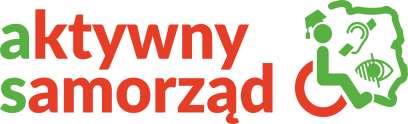 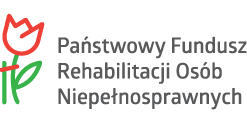 KLAUZULA INFORMACYJNA DLA WNIOSKODAWCÓWZgodnie z art. 13 Rozporządzenia Parlamentu Europejskiego i Rady (UE) 2016/679 z dnia 
27 kwietnia 2016 r. w sprawie ochrony osób fizycznych w związku z przetwarzaniem danych osobowych i w sprawie swobodnego przepływu takich danych oraz uchylenia dyrektywy 95/46/WE (ogólne rozporządzenie o ochronie danych), informujemy, że: Administratorem Pani/Pana danych osobowych jest Powiatowe Centrum Pomocy Rodzinie w Olecku reprezentowane przez Dyrektora, z siedzibą przy ul. Gołdapskiej 23,19-400 Olecko, adres e-mail: centrum@pcpr.olecko.pl, tel. 87 520 34 30 
oraz Państwowy Fundusz Rehabilitacji Osób Niepełnosprawnych, Al. Jana Pawła II 13, 00-828 Warszawa.Z Inspektorem Ochrony Danych Osobowych można skontaktować się pod numerem telefonu 87 520 34 42 lub pod adresem e-mail: iod@pcpr.olecko.pl Administrator prowadzi operacje przetwarzania Pani/Pana danych osobowych.
Dane te są przetwarzane w celu realizacji zadań dotyczących rehabilitacji zawodowej 
i społecznej osób z niepełnosprawnościami, w tym realizacji pilotażowego programu „Aktywny samorząd”.W związku z przetwarzaniem Pani/Pana dane osobowe mogą być udostępniane innym odbiorcom lub kategoriom odbiorców danych osobowych. Odbiorcami Pani/Pana danych osobowych mogą być tylko podmioty uprawnione do odbioru Pani/Pana danych, w tym państwa trzecie, w uzasadnionych przypadkach i na podstawie odpowiednich przepisów prawa. Administrator przekazuje dane osobowe wnioskodawców do PFRON w celu monitorowania i kontroli prawidłowości realizacji pilotażowego programu „Aktywny samorząd” przez realizatora programu, tj. PCPR 
w Olecku, oraz do celów sprawozdawczych i ewaluacyjnych.Podanie przez Panią/Pana danych osobowych jest dobrowolne, ale konieczne 
dla realizacji ww. celów; brak ich podania uniemożliwi Pani/Panu udział w pilotażowym programie „Aktywny samorząd”.Pani/Pana dane osobowe będą przechowywane przez okres od zebrania do czasu wskazanego w Jednolitym Rzeczowym Wykazie Akt.Posiada Pani/Pan prawo dostępu do treści swoich danych osobowych, prawo do ich sprostowania, jak również prawo do ograniczenia ich przetwarzania i niepodlegania profilowaniu.Przysługuje Pani/Panu prawo wniesienia skargi do organu nadzorczego, tj. Prezesa Ochrony Danych Osobowych, jeśli Pani/Pana zdaniem przetwarzanie Pani/Pana danych osobowych narusza przepisy unijnego rozporządzenia RODO lub ustawy 
z dnia 10 maja 2018 r. o ochronie danych osobowych.Decyzje związane z przetwarzaniem danych nie będą podejmowane w sposób zautomatyzowany.Administrator Danych Osobowych                                                Dyrektor Powiatowego Centrum Pomocy Rodzinie w Olecku…………………………………		…………..……………………….……………………data 			      podpis Wnioskodawcy (przedstawiciela ustawowego,                                       pełnomocnika)